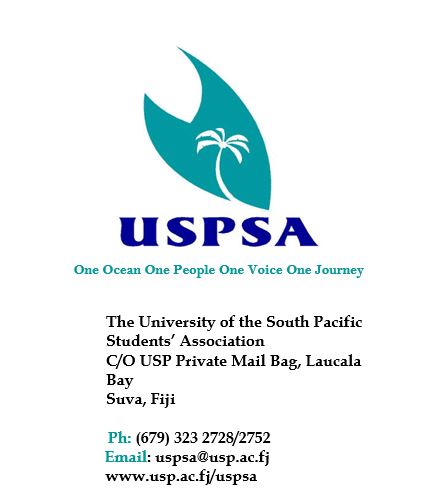 From:	(Name of Association/ Person)	                                      Date: (Date of submission) To: (Insert respective audience title)Subject: Proposal for (insert name of proposal)Purpose of Paper:(Briefly in a line or two describe the outline of the Proposal, include the line of authorization the motion is brought from e.g President/Branch Senate/Executives )Background:(Describe the initiation and reasons towards the venturing of the submission of proposal)Rationale:(Its relevance to the Student Association and how it will best assist the Student Body as a whole)Economical:  (The financial needs (if any) that may accumulate in response to the proposal and the possible financial plans to undertake the proposal in terms of it)Administration: (The relevant by-laws, Constitution and any policies that may need to be addressed in terms of the proposal, specify the clause)Action Required:(Insert the action required to undergo the proposed proposal)Signed By ……………………..(Name and Position of Proposer)